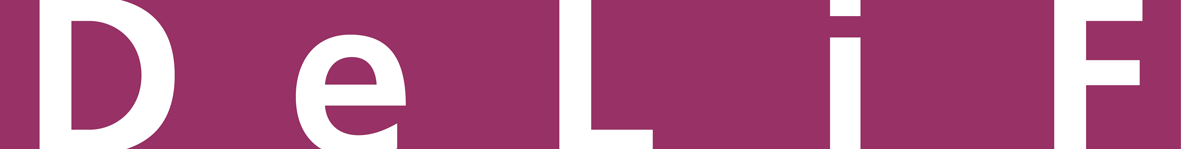 Anmeldung für den Halb-Intensivkurs Deutsch      Ich melde mich für den folgenden Kurs / die folgenden Kurse an:  	Herbst 2023 – I.: 		12. Oktober - 11. November 2023 	Herbst 2023 – II.: 		16. November - 16. Dezember 2023 	Winter 2024: 			15. Februar - 16. März 2024 	Frühling 2024: 		18. April - 18. Mai 2024Niveau: 	B2 	C1 	Vorbereitung PH-Prüfung / Préparation Examen HEPKurszeiten 				Donnerstag 18.00-20.00 Uhr				Samstag 8.50-13.00 Uhr Anzahl Lektionen: 			38 Kosten: 				735 CHFMindestteilnehmerzahl: 		6 PersonenBitte ankreuzen: 		  Herr				  FrauName: 		………………………………………………………………………………………………Vorname: 	………………………………………………………………………………………………Geburtsdatum: 	………………………………………………………………………………………………Adresse: 	………………………………………………………………………………………………Telefon: 	………………………………………………………………………………………………E-Mail: 		………………………………………………………………………………………………Datum: .....................................			Unterschrift: ………………………………………….(Mit der Unterschrift des Anmeldeformulars erkläre ich, dass ich die allgemeinen Geschäftsbedingungen – www.delif.ch/agb.pdf – gelesen habe und diese akzeptiere.)schriftlich: DeLiF, Rue de Rome 9, CH-1700 Fribourg	                                       elektronisch:  info@delif.ch